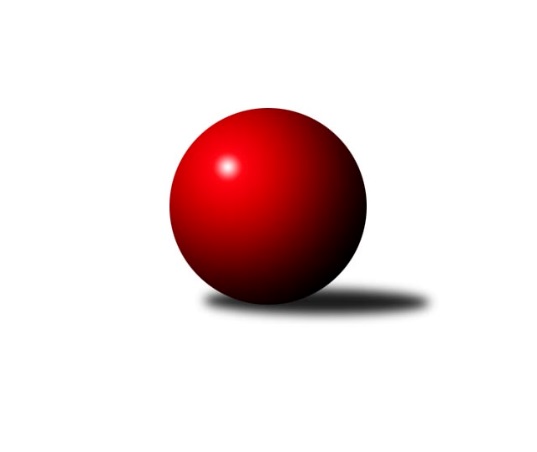 Č.15Ročník 2019/2020	22.2.2020Nejlepšího výkonu v tomto kole: 3251 dosáhlo družstvo: KK Slovan Rosice B2. KLZ B 2019/2020Výsledky 15. kolaSouhrnný přehled výsledků:KK Slovan Rosice B	- KK Šumperk	6:2	3251:3142	13.5:10.5	22.2.KK Mor.Slávia Brno	- TJ Jiskra Otrokovice	3:5	3081:3107	14.5:9.5	22.2.TJ Sokol Husovice	- TJ Sokol Luhačovice		dohrávka		15.3.TJ Sokol Luhačovice	- KK Mor.Slávia Brno	6:2	3146:2990	13.0:11.0	16.2.Tabulka družstev:	1.	KK Slovan Rosice B	13	10	1	2	67.5 : 36.5 	174.5 : 137.5 	 3211	21	2.	KK Vyškov	12	10	0	2	66.0 : 30.0 	166.5 : 121.5 	 3181	20	3.	TJ Sokol Husovice	12	6	0	6	47.0 : 49.0 	147.5 : 140.5 	 3138	12	4.	KK Mor.Slávia Brno	14	6	0	8	54.0 : 58.0 	173.0 : 163.0 	 3092	12	5.	TJ Sokol Luhačovice	13	5	0	8	47.0 : 57.0 	146.5 : 165.5 	 2999	10	6.	TJ Jiskra Otrokovice	13	4	1	8	42.0 : 62.0 	138.5 : 173.5 	 3069	9	7.	KK Šumperk	13	3	0	10	36.5 : 67.5 	133.5 : 178.5 	 3100	6Podrobné výsledky kola:	 KK Slovan Rosice B	3251	6:2	3142	KK Šumperk	Eva Putnová *1	133 	 129 	 122 	126	510 	 1:3 	 512 	 134	132 	 130	116	Romana Valová	Barbora Bártková	143 	 120 	 138 	148	549 	 2:2 	 531 	 126	124 	 130	151	Kateřina Zapletalová	Aneta Ondovčáková	127 	 136 	 147 	139	549 	 3:1 	 517 	 126	127 	 122	142	Ludmila Mederová	Šárka Palková	113 	 137 	 119 	148	517 	 1:3 	 565 	 147	155 	 130	133	Adéla Příhodová	Eva Dosedlová	140 	 162 	 144 	147	593 	 4:0 	 511 	 120	137 	 126	128	Hana Jáňová	Eva Wendl	115 	 144 	 127 	147	533 	 2.5:1.5 	 506 	 118	130 	 127	131	Růžena Smrčkovározhodčí: Jiří Čechstřídání: *1 od 91. hodu Tereza KalavskáNejlepší výkon utkání: 593 - Eva Dosedlová	 KK Mor.Slávia Brno	3081	3:5	3107	TJ Jiskra Otrokovice	Martina Dosedlová	115 	 149 	 121 	123	508 	 2:2 	 529 	 152	128 	 119	130	Monika Niklová	Gabriela Helisová	129 	 149 	 134 	127	539 	 4:0 	 463 	 109	116 	 118	120	Jitka Bětíková	Lenka Kričinská	119 	 121 	 137 	123	500 	 2.5:1.5 	 512 	 119	116 	 132	145	Hana Jonášková	Radka Šindelářová	130 	 117 	 116 	123	486 	 3:1 	 476 	 120	129 	 105	122	Renata Mikulcová st.	Michaela Varmužová	140 	 142 	 133 	149	564 	 1:3 	 585 	 148	143 	 164	130	Kateřina Fryštacká	Tereza Nová	133 	 106 	 112 	133	484 	 2:2 	 542 	 126	162 	 126	128	Hana Stehlíkovározhodčí: Jan BernatíkNejlepší výkon utkání: 585 - Kateřina Fryštacká	 TJ Sokol Luhačovice	3146	6:2	2990	KK Mor.Slávia Brno	Andrea Katriňáková	137 	 133 	 122 	128	520 	 1:3 	 532 	 144	144 	 130	114	Gabriela Helisová	Monika Hubíková	131 	 140 	 137 	136	544 	 4:0 	 447 	 112	106 	 114	115	Lenka Indrová	Helena Konečná	127 	 119 	 130 	115	491 	 2:2 	 481 	 130	126 	 119	106	Pavlína Březinová	Hana Krajíčková	145 	 123 	 123 	130	521 	 1:3 	 542 	 132	147 	 127	136	Michaela Varmužová	Šárka Nováková	148 	 120 	 153 	140	561 	 3:1 	 488 	 112	129 	 129	118	Lenka Kričinská	Ludmila Pančochová	128 	 113 	 132 	136	509 	 2:2 	 500 	 131	139 	 105	125	Tereza Novározhodčí: Zdenka SvobodováNejlepší výkon utkání: 561 - Šárka NovákováPořadí jednotlivců:	jméno hráče	družstvo	celkem	plné	dorážka	chyby	poměr kuž.	Maximum	1.	Eva Dosedlová 	KK Slovan Rosice B	562.37	373.3	189.0	3.7	7/7	(613)	2.	Hana Stehlíková 	TJ Jiskra Otrokovice	557.03	374.6	182.4	3.2	6/7	(592)	3.	Kateřina Zapletalová 	KK Šumperk	548.30	372.9	175.4	5.2	6/7	(586)	4.	Eva Wendl 	KK Slovan Rosice B	547.88	371.7	176.1	4.9	7/7	(577)	5.	Pavla Fialová 	KK Vyškov	547.36	361.9	185.4	4.7	7/7	(586)	6.	Gabriela Helisová 	KK Mor.Slávia Brno	545.63	363.9	181.7	4.6	5/7	(571)	7.	Simona Koreňová 	KK Vyškov	543.15	364.8	178.4	5.3	5/7	(557)	8.	Šárka Nováková 	TJ Sokol Luhačovice	542.98	364.5	178.4	6.2	7/7	(597)	9.	Kateřina Fryštacká 	TJ Jiskra Otrokovice	541.00	370.0	171.0	6.3	7/7	(585)	10.	Zuzana Štěrbová 	KK Vyškov	540.36	366.6	173.7	6.2	7/7	(578)	11.	Barbora Bártková 	KK Slovan Rosice B	535.57	357.1	178.5	5.4	5/7	(551)	12.	Lucie Oriňáková 	TJ Sokol Husovice	533.98	369.1	164.9	7.5	7/7	(562)	13.	Šárka Palková 	KK Slovan Rosice B	533.23	368.5	164.7	7.1	5/7	(564)	14.	Růžena Smrčková 	KK Šumperk	533.17	363.1	170.1	3.5	6/7	(594)	15.	Markéta Gabrhelová 	TJ Sokol Husovice	533.14	368.7	164.4	4.8	7/7	(598)	16.	Monika Niklová 	TJ Jiskra Otrokovice	532.73	356.0	176.8	7.0	5/7	(594)	17.	Petra Dosedlová 	KK Slovan Rosice B	530.27	371.2	159.1	10.3	5/7	(560)	18.	Lucie Kelpenčevová 	TJ Sokol Husovice	530.23	360.1	170.1	5.7	6/7	(565)	19.	Romana Valová 	KK Šumperk	529.20	362.7	166.5	7.5	6/7	(581)	20.	Aneta Ondovčáková 	KK Slovan Rosice B	525.93	352.5	173.4	4.2	6/7	(582)	21.	Lenka Hrdinová 	KK Vyškov	525.14	364.6	160.6	6.6	6/7	(563)	22.	Blanka Sedláková 	TJ Sokol Husovice	524.93	354.3	170.7	7.8	7/7	(553)	23.	Monika Hubíková 	TJ Sokol Luhačovice	524.42	356.1	168.3	6.0	6/7	(544)	24.	Lenka Hanušová 	TJ Sokol Husovice	521.24	355.9	165.4	6.0	7/7	(573)	25.	Adéla Příhodová 	KK Šumperk	520.86	349.0	171.8	7.1	5/7	(565)	26.	Ludmila Pančochová 	TJ Sokol Luhačovice	520.40	357.4	163.0	6.4	5/7	(561)	27.	Martina Dosedlová 	KK Mor.Slávia Brno	520.39	354.0	166.4	7.5	7/7	(537)	28.	Katrin Valuchová 	TJ Sokol Husovice	520.03	351.1	168.9	7.4	6/7	(546)	29.	Renata Mikulcová  st.	TJ Jiskra Otrokovice	518.93	354.9	164.1	9.4	7/7	(552)	30.	Tereza Nová 	KK Mor.Slávia Brno	518.40	351.9	166.6	9.7	5/7	(559)	31.	Monika Tilšerová 	KK Vyškov	517.73	360.3	157.5	10.3	5/7	(537)	32.	Michaela Varmužová 	KK Mor.Slávia Brno	515.63	350.1	165.5	3.7	5/7	(586)	33.	Hana Krajíčková 	TJ Sokol Luhačovice	510.12	358.1	152.0	9.1	7/7	(563)	34.	Hana Konečná 	TJ Sokol Luhačovice	506.37	349.2	157.1	7.6	6/7	(544)	35.	Lenka Kričinská 	KK Mor.Slávia Brno	504.64	352.7	152.0	8.4	7/7	(567)	36.	Hana Jáňová 	KK Šumperk	503.52	345.4	158.2	8.9	7/7	(592)	37.	Andrea Katriňáková 	TJ Sokol Luhačovice	501.08	350.5	150.6	8.3	6/7	(550)	38.	Soňa Ženčáková 	KK Šumperk	487.80	348.1	139.7	14.9	7/7	(528)	39.	Hana Jonášková 	TJ Jiskra Otrokovice	486.71	347.3	139.4	13.3	7/7	(532)	40.	Marta Zavřelová 	TJ Jiskra Otrokovice	468.09	335.5	132.6	13.6	7/7	(528)		Anna Štraufová 	KK Slovan Rosice B	545.50	367.2	178.3	4.2	3/7	(588)		Michaela Kouřilová 	KK Vyškov	543.20	360.3	182.9	5.1	3/7	(575)		Kateřina Petková 	KK Šumperk	533.00	374.0	159.0	6.0	1/7	(533)		Ilona Olšáková 	KK Mor.Slávia Brno	531.50	358.0	173.5	7.6	4/7	(566)		Jana Vejmolová 	KK Vyškov	531.00	375.0	156.0	7.0	1/7	(531)		Ludmila Mederová 	KK Šumperk	524.67	361.8	162.8	8.4	4/7	(544)		Eva Putnová 	KK Slovan Rosice B	524.33	354.8	169.6	4.9	3/7	(542)		Romana Sedlářová 	KK Mor.Slávia Brno	521.50	357.0	164.5	5.1	4/7	(542)		Lucie Trávníčková 	KK Vyškov	520.19	352.6	167.6	7.3	4/7	(554)		Renáta Mikulcová  ml.	TJ Jiskra Otrokovice	503.50	360.0	143.5	11.5	2/7	(526)		Tereza Vidlářová 	KK Vyškov	503.25	349.5	153.8	8.5	4/7	(520)		Libuše Strachotová 	KK Šumperk	500.00	358.0	142.0	12.0	1/7	(500)		Radka Šindelářová 	KK Mor.Slávia Brno	492.06	330.1	161.9	8.3	4/7	(517)		Tereza Kalavská 	KK Slovan Rosice B	492.00	343.0	149.0	12.0	1/7	(492)		Martina Hájková 	KK Mor.Slávia Brno	483.75	349.5	134.3	12.3	4/7	(512)		Pavlína Březinová 	KK Mor.Slávia Brno	481.00	345.0	136.0	11.0	1/7	(481)		Lenka Indrová 	KK Mor.Slávia Brno	471.50	326.0	145.5	10.5	2/7	(496)		Marcela Příhodová 	KK Šumperk	466.50	337.0	129.5	12.0	2/7	(477)		Helena Konečná 	TJ Sokol Luhačovice	465.06	329.7	135.4	14.5	4/7	(504)		Jitka Bětíková 	TJ Jiskra Otrokovice	454.88	324.5	130.4	15.6	4/7	(472)		Veronika Dufková 	TJ Sokol Husovice	451.00	314.0	137.0	14.5	2/7	(478)		Radka Rosendorfová 	TJ Sokol Husovice	448.00	325.0	123.0	15.0	1/7	(448)Sportovně technické informace:Starty náhradníků:registrační číslo	jméno a příjmení 	datum startu 	družstvo	číslo startu20652	Tereza Nová	22.02.2020	KK Mor.Slávia Brno	4x24344	Lenka Indrová	16.02.2020	KK Mor.Slávia Brno	2x22732	Radka Šindelářová	22.02.2020	KK Mor.Slávia Brno	2x
Hráči dopsaní na soupisku:registrační číslo	jméno a příjmení 	datum startu 	družstvo	9215	Pavlína Březinová	16.02.2020	KK Mor.Slávia Brno	Program dalšího kola:16. kolo29.2.2020	so	9:30	KK Šumperk - KK Vyškov	29.2.2020	so	13:00	TJ Jiskra Otrokovice - KK Slovan Rosice B	Nejlepší šestka kola - absolutněNejlepší šestka kola - absolutněNejlepší šestka kola - absolutněNejlepší šestka kola - absolutněNejlepší šestka kola - dle průměru kuželenNejlepší šestka kola - dle průměru kuželenNejlepší šestka kola - dle průměru kuželenNejlepší šestka kola - dle průměru kuželenNejlepší šestka kola - dle průměru kuželenPočetJménoNázev týmuVýkonPočetJménoNázev týmuPrůměr (%)Výkon7xEva DosedlováRosice B5933xKateřina FryštackáOtrokovice114.595854xKateřina FryštackáOtrokovice5856xEva DosedlováRosice B111.095932xAdéla PříhodováŠumperk5653xMichaela VarmužováMS Brno110.485642xMichaela VarmužováMS Brno5647xHana StehlíkováOtrokovice106.175422xBarbora BártkováRosice B5492xAdéla PříhodováŠumperk105.855652xAneta OndovčákováRosice B5496xGabriela HelisováMS Brno105.58539